HWB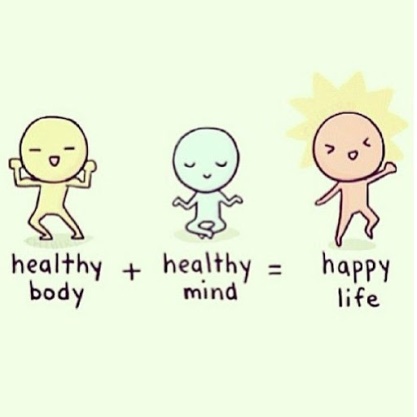 HWBHWB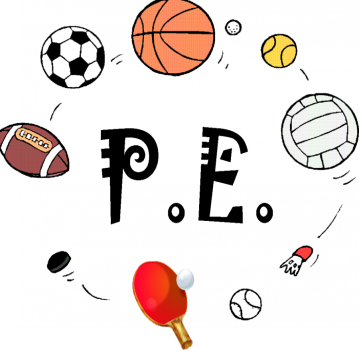 Friday Joke (a very tall toothbrush)Friday 15th May 15.05.20Daily Overview Your activities for today. Have fun!  Friday 15th May 15.05.20Daily Overview Your activities for today. Have fun!  Friday 15th May 15.05.20Daily Overview Your activities for today. Have fun!  Literacy – procedure writing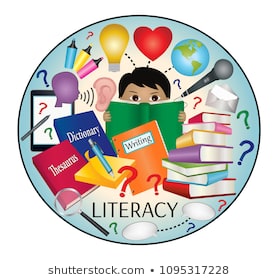 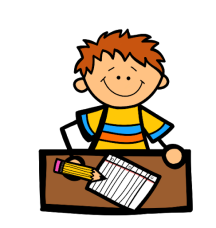 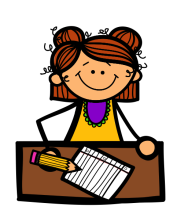 Literacy – procedure writingFriday Joke (a very tall toothbrush)Finish off FridayFinish off FridayFinish off FridayLiteracy – procedure writingLiteracy – procedure writingHave a great weekend!! 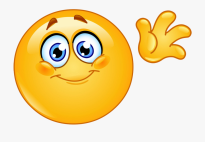 Have a great weekend!! Meaningful May From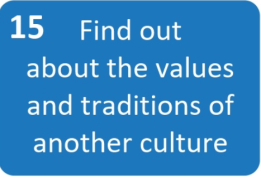 Action for HappinessWhy not find out for your project topic country?Meaningful May FromAction for HappinessWhy not find out for your project topic country?Meaningful May FromAction for HappinessWhy not find out for your project topic country?Help out at homeBin day!Help by emptying one of the bins in the house or go crazy and do all the bins!